Пояснительная запискаНазначение годовой контрольной работы – оценить уровень языковой подготовки по английскому языку обучающихся 2-х классов общеобразовательных учреждений в целях их промежуточной аттестации.Содержание годовой контрольной работы определяется на основе следующих документов:- Федерального государственного образовательного стандарта начального общего образования, утвержденного приказом Минобрнауки РФ от 06.10.2009 № 373 (в редакции приказа от 31.12.2015 № 1576);- Авторской программы по английскому языку (рабочая программа: "Английский в фокусе". 2 классы. Апальков В. Г., Быкова Н. И., Поспелова М. Д.. 2018 год).  Для определения уровня сформированности коммуникативной компетенции у обучающихся 2-х классов общеобразовательных учреждений в итоговой контрольной работе предусмотрена 1 часть (письменная) и используются различные типы заданий на проверку коммуникативных умений и языковых средств и навыков оперирования ими.Выполнение обучающимися совокупности представленных заданий позволяет оценить уровень их иноязычной подготовки, достигнутого к концу обучения во 2 классе.Структура и содержание контрольной работыИтоговая контрольная работа состоит из письменной части, представленной 5 заданиями и включающей задания по чтению, а также задания на контроль лексико-грамматических навыков обучающихся 2-х классов. В итоговую контрольную работу по английскому языку включены задания с кратким ответом (КО), выбором ответов (ВО).Упражнения №1 и №4 направлены на проверку знания лексики по темам: семья, дом, игрушки, животные, цвета.В упражнении №2 проверяется способность распознавать коммуникативные типы предложений и соотнесение реплик по смыслу. Контроль письма осуществляется в задании №3, целью которого является проверка умения правильно написать, что учащиеся умеют и не умеют делать.Упражнение №5 содержит задания для поискового чтения и направлено на проверку знания лексики по темам: предметы мебели, числительные. Проверяемые результатыПредметныеЛексика: знание изученных лексических единиц, способность выбирать лексическую единицу на основе контекста;Грамматика: способность распознавать коммуникативные типы предложений и строить грамматически верные предложения;Чтение: способность находить в тексте запрашиваемую информацию.Метапредметные и личностные результаты:-формирование умения контролировать и оценивать учебные действия в соответствии с поставленной задачей;- формирование умения понимать причины успеха\неуспеха учебной деятельности;- принятие и освоение социальной роли обучающегося, развитие мотивов учебной деятельности и формирование личностного смысла учения.На выполнение заданий контрольной работы отводится 30 мин.Система оцениванияЗа верное выполнение каждого задания обучающийся получает 1 балл. За неверный ответ или отсутствие ответа выставляется 0 баллов.Максимальные баллы за выполнение работыУпражнение №1 – 10 баллов;Упражнение №2 – 4 балла;Упражнение №3 – 6 баллов;Упражнение №4 – 6 баллов;Упражнение №5 – 5 баллов.Критерии оценивания контрольной работыДемоверсия1. Посмотри, прочти и отметь (10 б): 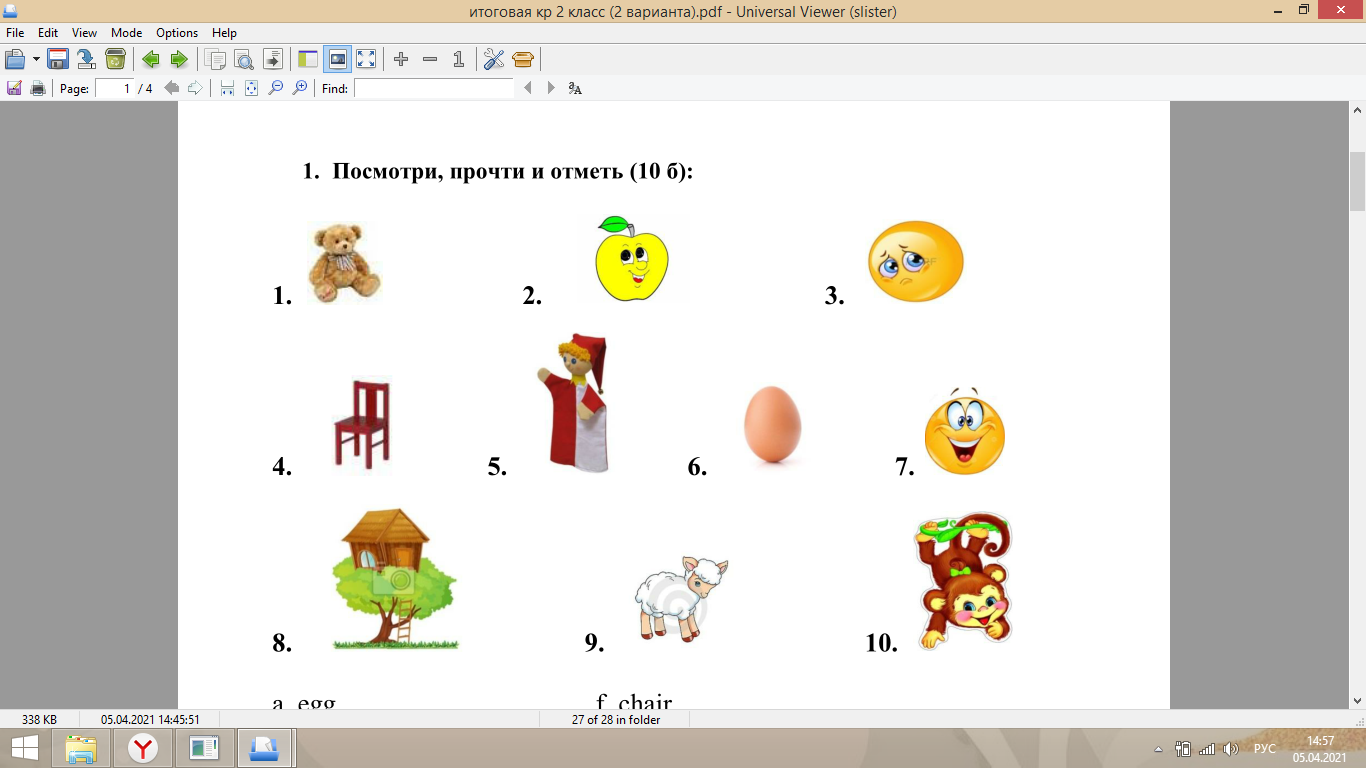 a. egg    ___                             f. chair ___ b. sheep  ___                           g. puppet   ___ c. sad     ___                            h. happy___ d. tree house  ___                    i. apple  ___ e. chimp     ___                       j. teddy bear  ___2. Прочти и выбери правильный ответ на вопрос (4 б): 1. What is your name?              _____     a. Pizza is my favorite food. 2. What is your favorite food?  _____     b. I’m 8. 3. Where is Lulu?                     _____     c. My name is Lulu. 4. How old are you?                 _____     d. In the kitchen.3. Напиши 3 вещи, которые ты умеешь делать и 3 вещи, которые ты не умеешь делать (6 б): I can  ________________ . 		I can’t ________________ ._____________________ . 		______________________ . _____________________ . 		______________________ . 4. Прочти и разукрась правильным цветом или переведи слова (6 б):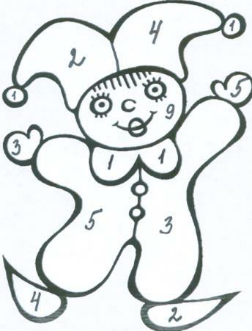 1 – green  _______________ 2 – yellow  ______________ 3 – pink  ________________ 4 – orange  ______________  	5 – red  _________________ 9 – blue  ________________ 								5. Прочитай текст и отметь значком «+» верные утверждения и значком «-» неверные (5 б):AliceMy name is Alice. I am 8. I have got a pet. My pet is a dog. His name is Rex. He is not big. I have got a black skirt. I can read and dance. I can’t sing.1. She is nine.2. She has got a red skirt.3. She can dance.4. She can’t sing.5. Her pet is Rex.ОтветыОценка % выполнения контрольной работы«5»90% выполнения (28-31 б.)«4»75% выполнения (23-27 б.)«3»50% выполнения (15-23 б.)«2»менее 50% выполнения (менее 15 б.)№ задания Ответы 1a-6b-9c-3d-8e-10f-4g-5h-7i-2j-121-c2-a3-d4-b3---41-зеленый 2-желтый 3-розовый 4-оранжевый5-красный 9-синийИЛИ Раскрашенные рисунки в этих цветах51-2-3+4+5+